花蓮縣花蓮市明廉國民小學111學年度校訂課程成果報告主題：奇萊我的家年級：二年級成果照片：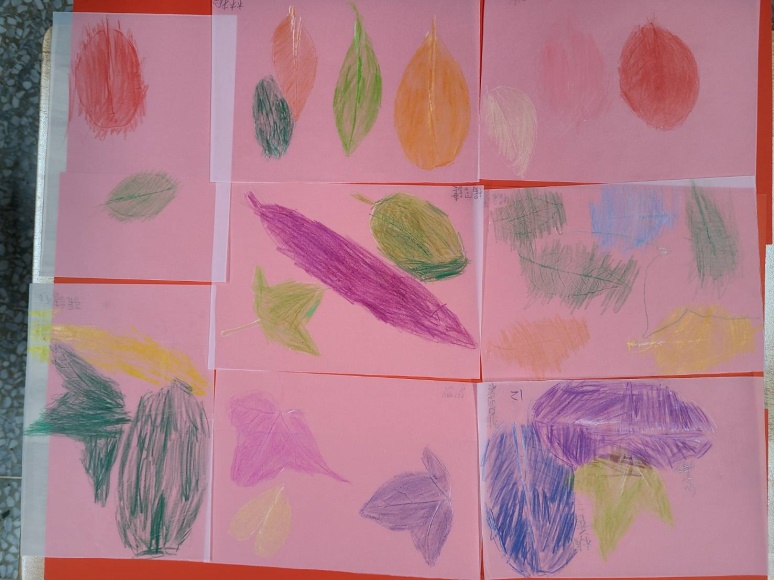 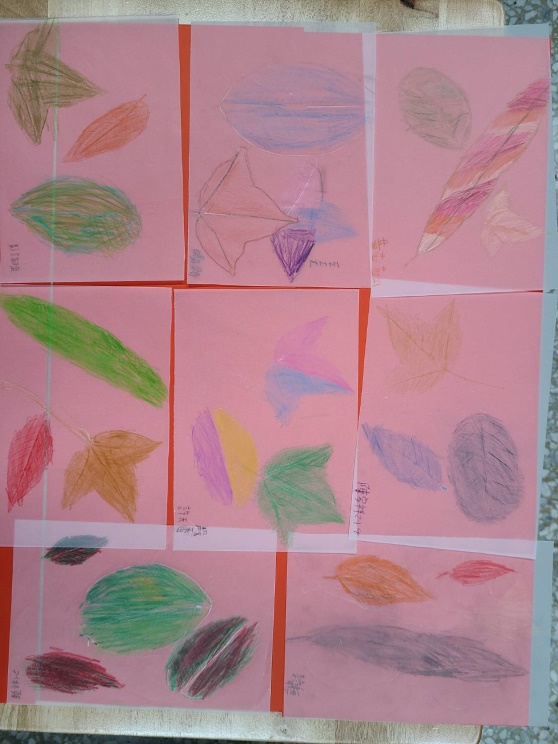 圖片說明：留下樹葉美麗的身影 圖片說明：留下樹葉美麗的身影 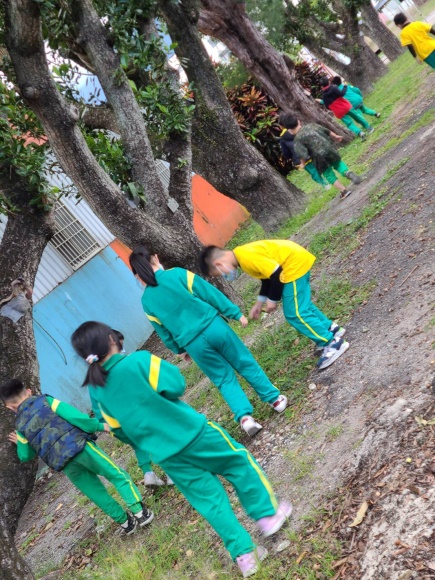 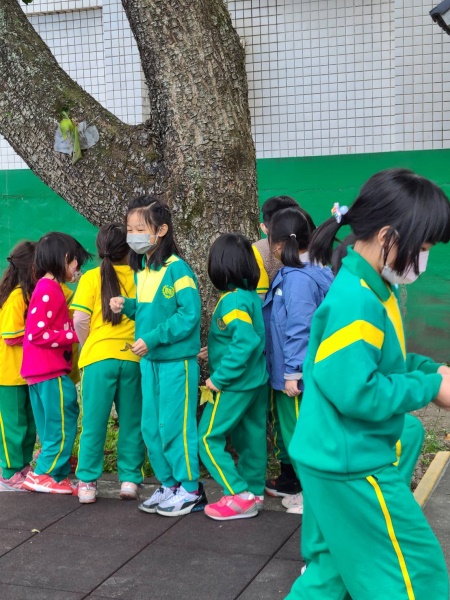 圖片說明：校園巡禮-校園南側的瓊崖海棠~地上滿滿的果實子彈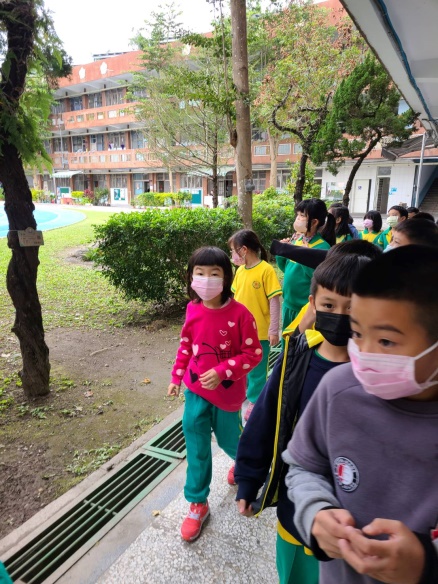 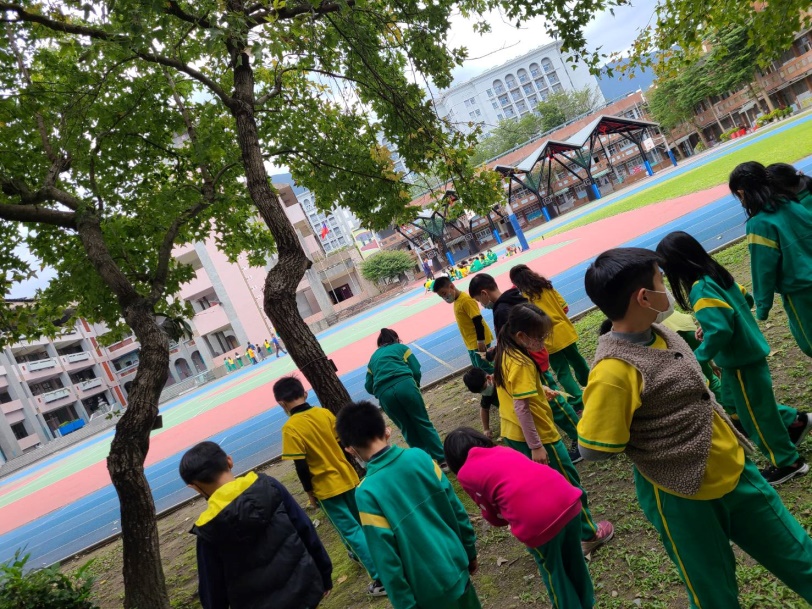 圖片說明：校園巡禮-被狼尾蕨糾纏的龍柏圖片說明：校園巡禮-操場旁很有站姿個性的楓香